ANCHAZ GSD RALLY AND DOG SHOW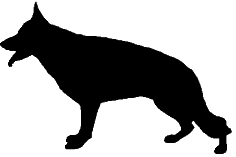 MONDAY 26TH 2019WHARF FARM, KILSBY LANE, RUGBY, CV21 4PNShow opens at 9am, Judging commences at 10.30am in Ring 1, 11am all other ringsPROCEEDS TO LEICESTER ANIMAL AID